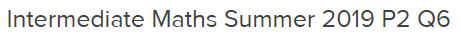 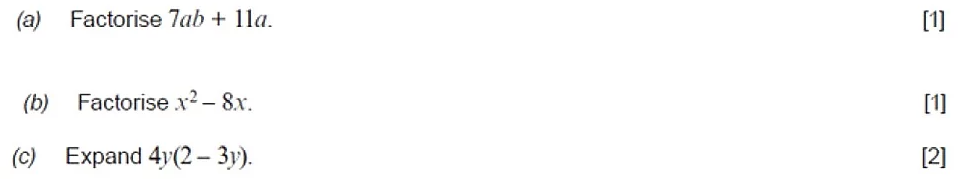 __________________________________________________________________________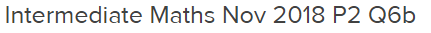 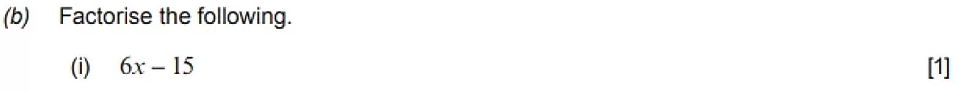 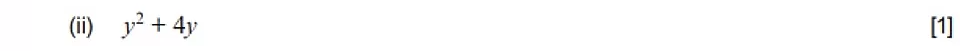 ____________________________________________________________________________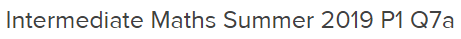 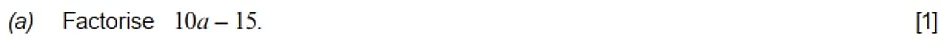 __________________________________________________________________________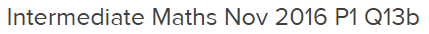 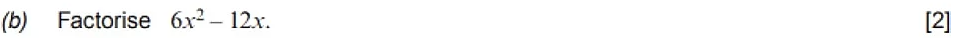 _________________________________________________________________________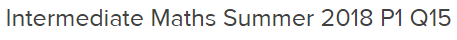 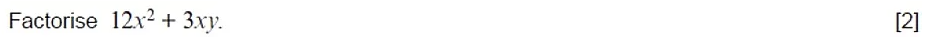 _________________________________________________________________________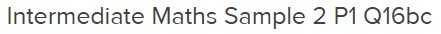 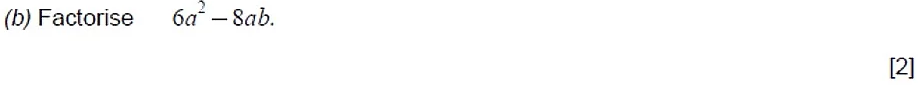 ________________________________________________________________________